109年荔枝椿象生態管理(物理及生物防治)講習會壹、辦理單位：一、指導單位：行政院農業委員會動植物防疫檢疫局二、主辦單位：臺灣大學昆蟲系貳、實施方式：一、日期：    雲林場：109年2月21日    台北場：109年2月27日           （荔枝椿象防治及永續環境研習，與台北市國小環教團合辦）     二、地點：    雲林場：台大農業育成推廣中心-鋤禾館（雲林縣虎尾鎮學府西路8號）    台北場：臺北市士林區蘭雅國民小學（台北市士林區磺溪街57號）            ※校內停車位有限，請搭乘大眾捷運系統三、參加對象：（一）各縣市地方政府荔枝椿象防治相關業務承辦人員（二）全國各地區農會（三）各級教育單位業務承辦人員（四）對荔枝椿象防治有興趣之各界人士四、流程： 五、報名方式：課程完全『免費』，以網際網路線上報名，額滿為止；公務人員當日實際完成研習者，核予3.5小時公務人員終身學習時數。    雲林場：限額60人    台北場：限額20人（臺北市政府教育局所屬各級學校可在臺北市教師在職研習網http://insc.tp.edu.tw報名荔枝椿象防治及永續環境研習）  報名網址：http://bit.ly/2N9hUzX六、聯絡資訊：    台大昆蟲系害蟲抗藥性管理實驗室     電話：(02)3366-5526｜傳真(02)3366-4944｜Email：ntuent206@gmail.com七、備註：參加講習者可以獲得以優惠價格購買平腹小蜂卵卡的機會（109/3/6前訂購者）。八、地圖台大農業育成推廣中心-鋤禾館（雲林縣虎尾鎮學府西路8號）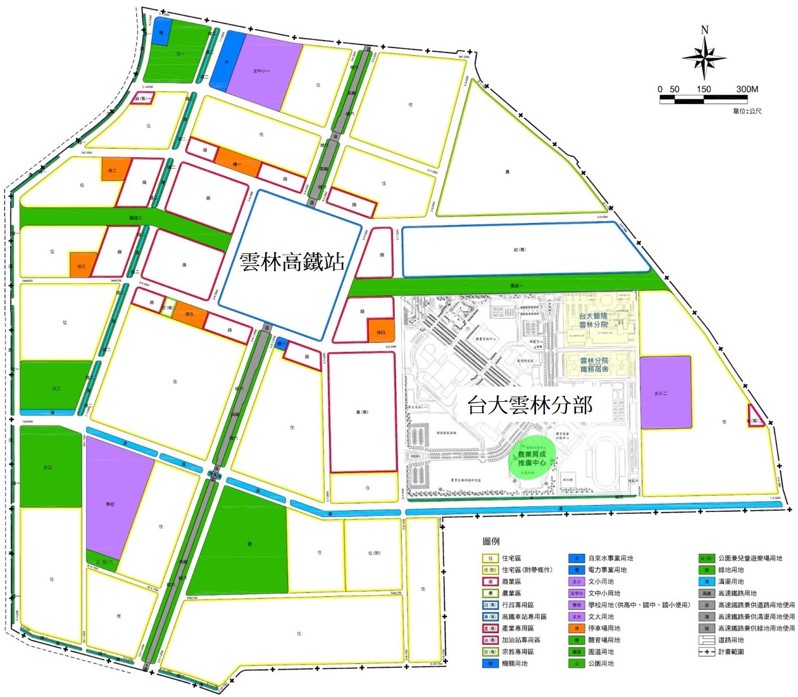 臺北市士林區蘭雅國民小學（台北市士林區磺溪街57號）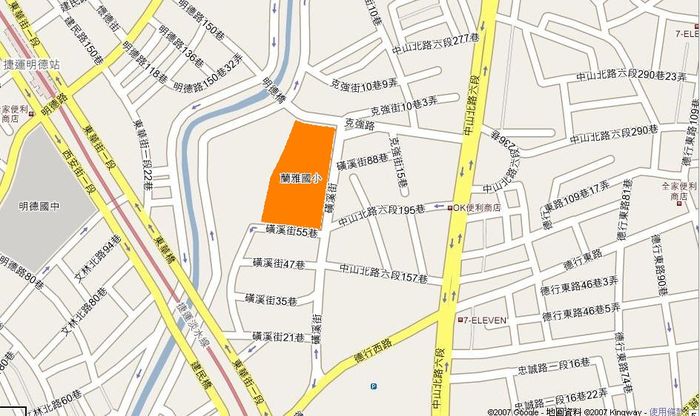 時間課程講師113：00-13：10報到213：10-15：00荔枝椿象的生態簡介與防治技術(物理與化學)行政院農委會台中區農業改良場315：10-16：00平腹小蜂生物特性與生物防治台大昆蟲系蔡竣燁先生416：10-16：30平腹小蜂卵卡吊掛實務演練台大昆蟲系蔡竣燁、吳昌昱、葉庭維 先生